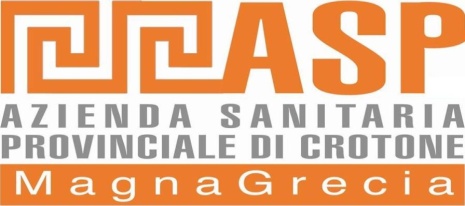 UFFICIO ACQUISIZIONE BENI E SERVIZITEL. 0962-924991 – Telefax 0962-924992A  TUTTE  LE  DITTE  INTERESSATE Oggetto:Procedura Negoziata per la fornitura di un Polisonnigrafo per              l’ambulatorio “Medicina del Sonno” dell’U.O. di Geriatria del              Presidio Ospedaliero di Crotone.Questa Azienda Sanitaria Provinciale deve procedere all’acquisto di un polisonnigrafo avente le specifiche tecniche come in “allegato A”. Codesta ditta è invitata a far pervenire a questa Azienda Sanitaria  offerta entro e non oltre il termine perentorio delle ore 12 del giorno 30 luglio 2012.  All’offerta, dovrà essere allegata la scheda tecnica del prodotto, pena esclusione nonché deposito cauzionale nei modi di legge, per l’importo di € 380,00. Il preventivo dovrà pervenire, in unico plico, opportunamente sigillato e controfirmato sui lembi di chiusura, al seguente indirizzo: AZIENDA SANITARIA PROVINCIALE – UFFICIO PROTOCOLLO GENERALE Via Mario Nicoletta – CENTRO DIREZIONALE “IL GRANAIO” – Scala B – Piano 3° int. B1 – 88900 CROTONE.Il plico, oltre all’indirizzo del mittente e del destinatario, dovrà recare, ben visibile, la seguente dicitura:“UFFICIO ACQUISIZIONE BENI E SERVIZI – OFFERTA PER LA FORNITURA DÌ UN POLISONNIGRAFO PER L’AMBULATORIO MEDICINA DEL SONNO DELL’U.O. GERIATRIA DEL  PRESIDIO OSPEDALIERO  DÌ CROTONE”.L’aggiudicazione avverrà in base al criterio del prezzo più basso ai sensi dell’art. 82 del D.Lgs. n. 163/2006.L’Azienda Sanitaria si riserva la facoltà di procedere all’aggiudicazione anche in presenza di una sola offerta valida, se ritenuta conveniente. Il pagamento  avverrà entro novanta giorni dalla data di ricezione della fattura all’Ufficio Protocollo Generale dell’ASP.Distinti saluti							                   Il Responsabile                                                                    Ufficio Acquisizioni beni e Servizi                                                                          Dott. Pietro INGAROZZAALLEGATO A SPECIFICHE TECNICHEUtilizzo in laboratorio,Utilizzo out of the lab per registrazioni domiciliari,Almeno 20 o più canali complessivi (neurofisiologici e cardiorespiratori),Software potente e flessibile, utilizzabile in ambiente Windows,Rilevazione di pulse tran sit time,Analisi macro strutturale del sonno,Collegamento bluetooth con work station (se disponibile),Relativo, piccolo ingombro per il paziente,Pulizia e potenza del segnale,Batterie per registrazioni di lunga durata, ricaricabili,Sistema video integrabile,Servizio di assistenza.  